.	40 Count introStep Forward. Kick. Touch Back. Reverse Pivot 1/2 Turn Right. Step. Pivot 1/2 Turn Right. Step. Stomp.Heel Swivels. Flick/Kick-Ball-Step Forward. Step. Pivot 1/2 Turn Left. 1/4 Turn Left. Heel Dig.Note:	Count 7 above…	Bend knees slightly and Dip down – pushing hips Right.Step Left. Heel Dig. Right Kick-Ball-Cross. 2 x 1/4 Turns Left. Cross Rock.Note:	Count 1 above… Bend knees slightly and Dip down – pushing hips Left.Side Right. Hold & Clap. & Side Right. Hold & Clap. & 1/4 Turn Right. Step. Pivot 1/2 Turn Right. Step.Vine 1/4 Turn Right. Scuff/Hitch. Left Shuffle 1/2 Turn Right. Back Rock.Right Side Rock. Behind. Side Step. Right Cross Shuffle. Step. Drag.Ball-Cross. Point. Cross. Point.Start AgainRestarts:    Dance to Count 16 of Wall 3 & Wall 7 … then Start the dance again from the Beginning.You will be Facing 9 o’clock Wall to Begin Again each time!!!!Ending:  Dance ends During Wall 9 … Dance to Count 35 (Vine 1/4 turn Right) … then Scuff Left forward Turning 1/4 turn Right to end Facing 12 o’clock WallAlcazar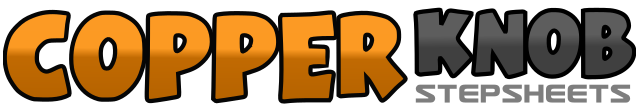 .......Count:52Wall:4Level:Intermediate.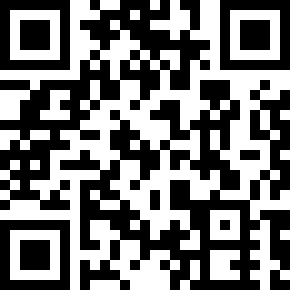 Choreographer:Robbie McGowan Hickie (UK) & Karl-Harry Winson (UK) - May 2014Robbie McGowan Hickie (UK) & Karl-Harry Winson (UK) - May 2014Robbie McGowan Hickie (UK) & Karl-Harry Winson (UK) - May 2014Robbie McGowan Hickie (UK) & Karl-Harry Winson (UK) - May 2014Robbie McGowan Hickie (UK) & Karl-Harry Winson (UK) - May 2014.Music:Blame It On the Disco - Alcazar : (CD: Melodifestivalen 2014)Blame It On the Disco - Alcazar : (CD: Melodifestivalen 2014)Blame It On the Disco - Alcazar : (CD: Melodifestivalen 2014)Blame It On the Disco - Alcazar : (CD: Melodifestivalen 2014)Blame It On the Disco - Alcazar : (CD: Melodifestivalen 2014)........1 – 2Step forward on Left. Kick Right forward.3 – 4Touch Right toe back. Reverse pivot 1/2 turn Right. (Weight on Right)5 – 6Step forward on Left. Pivot 1/2 turn Right.7 – 8Step forward on Left. Stomp Right Diagonally forward Right. (12 o’clock)1 – 2Swivel both heels Right. Swivel heels back to place. (Weight on Left)3&4Flick/Kick Right forward. Step ball of Right beside Left. Step forward on Left.5 – 6Step forward on Right. Pivot 1/2 turn Left.7 – 8Make 1/4 turn Left stepping Right to Right side. Dig Left heel Diagonally forward Left. ***Restarts***1 – 2Step Left to Left side. Dig Right heel Diagonally forward Right.3&4Kick Right Diagonally forward Right. Step Right beside Left. Cross step Left over Right.5 – 6Make 1/4 turn Left stepping back on Right. Make 1/4 turn Left stepping Left to Left side.7 – 8Cross rock Right forward over Left. Rock back on Left. (9 o’clock)1 – 2Step Right to Right side. Hold and Clap.&3 – 4Step Left beside Right. Step Right to Right side. Hold and Clap.&5Step Left beside Right. Make 1/4 turn Right stepping forward on Right.6 – 8Step forward on Left. Pivot 1/2 turn Right. Step forward on Left. (6 o’clock)1 – 3Step Right to Right side. Cross Left behind Right. Make 1/4 turn Right stepping forward on Right.4Scuff Left forward raising knee up into a slight Hitch. ***Option…Scoot slightly forward on Right***5&6Left shuffle making 1/2 turn Right stepping Left. Right. Left.7 – 8Rock back on Right. Rock forward on Left. (3 o’clock)1 – 2Rock Right out to Right side. Recover weight on Left.3 – 4Cross Right behind Left. Step Left to Left side.5&6Cross step Right over Left. Step Left to Left side. Cross step Right over Left.7 – 8Long step Left to Left side. Drag Right up towards Left keeping weight on Left.&1 – 2Step ball of Right beside Left. Cross step Left forward over Right. Point Right out to Right side.3 – 4Cross step Right forward over Left. Point Left out to Left side. (Facing 3 o’clock)